NOMBRE COMPLETOJulieta Valeria Amaya AmezcuaCARGO ACTUAL  COORDINADOR “K”Datos Institucionales 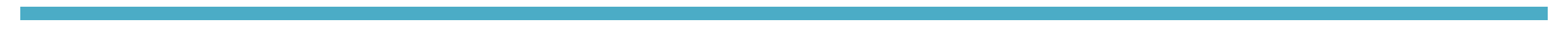 Nombre: SALUD ANIMALTeléfono: 3414107381Domicilio: Av. Carlos Páez Stille # 272 Col. ConstituyentesCorreo-e: Datos Académicos Universidad de Guadalajara, Centro Universitario del Sur. Medicina Veterinaria y Zootecnia - Generación 2015 B- 2020 ACED. PROF: 12724778Experiencia Laboral 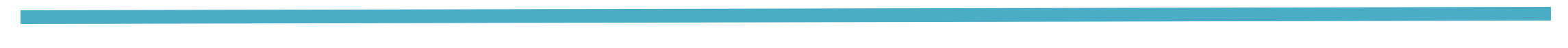 -Servidor Público en el Municipio de Zapotlán el Grande, Jalisco. Desde el 16 de octubre del año 2021.Logros destacadosEsterilizaciones masivasCursos y DiplomadosCurso taller “Adiestramiento en urgencias y primeros auxilios en pequeñas especies “Hospital Veterinario” . CUSUR (12-13 Dic 2018)Curso “Capacitación para la implementación de esquemas de inocuidad y certificaciones pecuarias SAGARPA (10-13 Octubre del 2018.)Curso de primeros auxilios, Tecalitlán Jalisco. (22 Nov 2017)Capacitación Congreso internacional de dermatología e inmunología veterinaria.Universidad de la Salle Bajío. León Gto. (25 a 27 Oct 2018)Capacitación  XIII Jornadas de actualización de Veterinaria Y Zootecnia. CUSUR20 – 24 Agosto 2016Declaración Patrimonial.